山东大学本科生校内无息借款还款承诺书姓名：___________  ____身份证号：________________学号：__________________本人因突发性变故等原因，造成在校生活无法保障或生活水平偏低，向学校申请______年 春/秋 季学期校内无息借款，获得批准，现已收到无息借款人民币________元（大写金额：________圆整）。根据《山东大学本科生应急救助款管理办法》，本人自愿做出如下承诺：一、严格遵守国家法律法规和校规校纪；二、努力学习，积极上进；三、正确使用救助款，勤俭节约，不奢侈、不浪费；四、毕业工作后，在具备偿还能力的情况下，信守承诺、主动偿还借款。借款还至山东大学教育基金会所设立的“山东大学CARE基金”，继续用于在校本科生的应急救助。承诺人（签字、手印）：家庭住址：家庭电话：             见证方（公章）：学院QQ：						学院党委副书记（签字）：时间：   年    月   日 时间：   年     月    日备注：还款方式（见背面）山东大学无息借款还款方式还款方式一：银行汇款账户名：山东大学教育基金会开户行：招商银行济南泉城路支行账号：531903084810701附言：山东大学CARE基金，****学院****级****（姓名）还款方式二：微信还款
扫二维码，点击捐赠支持，选择山东大学CARE爱心基金，注明****学院****级****（姓名）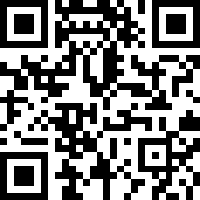 还款方式三：支付宝还款http://www.jjh.sdu.edu.cn/online.php进入网址，点击捐赠项目，选择山东大学CARE爱心基金，注明****学院****级****（姓名）